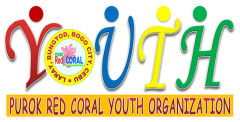 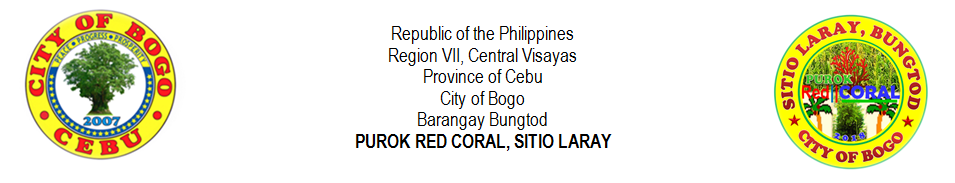 PUROK RED CORAL YOUTH ORGANIZATIONPUROK YOUTH MONTHLY CONTRIBUTIONNAMENAMENAMENAMENAMENAMENAMEMONTH AND YEARMONTH AND YEARMONTH AND YEARMONTH AND YEARMONTH AND YEARMONTH AND YEARMONTH AND YEARMONTH AND YEARMONTH AND YEARNAMENAMENAMENAMENAMENAMENAMENOV. 2018DEC. 2018JAN. 2019FEB. 2019MAR. 2019APR. 2019MAY 2019JUN. 2019JUL. 20191ALBURO,,JINIEBEBJINIEBEBTUMULAKTUMULAK2ARNOZA,,JOHN BRYLEJOHN BRYLETILLORTILLOR3ARPON, , CHARLIE BONCHARLIE BONYNOCYNOC4ARPON,,JOHN MICHAELJOHN MICHAELYNOCYNOC5ARPON,,SHAINA MAESHAINA MAEYNOCYNOC6ATON,,CHRISTINA MAYSSACHRISTINA MAYSSACODERACODERA7ATON,,CHRISTINE MAECHRISTINE MAECODERACODERA8ATON,,CHRISTY ANNCHRISTY ANNCODERACODERA9ATON,,FELIX JR.FELIX JR.LOPEZLOPEZ10ATON,,MARJUNMARJUNCODERACODERA11AVENIDO,,JIRAHJIRAHRECLARECLA12AWAYAN,,GENALYNGENALYNVILLEGASVILLEGAS13BERNAL,,JULIE ANNJULIE ANNDOONGDOONG14BERNAL,,MARIE RUANMARIE RUANCANAMACANAMANAMENAMENAMENAMENAMENAMENAMEMONTH AND YEARMONTH AND YEARMONTH AND YEARMONTH AND YEARMONTH AND YEARMONTH AND YEARMONTH AND YEARMONTH AND YEARMONTH AND YEARNAMENAMENAMENAMENAMENAMENAMENOV. 2018DEC. 2018JAN. 2019FEB. 2019MAR. 2019APR. 2019MAY 2019JUN. 2019JUL. 201915BERNALBERNAL,,RUBANIEDOONGDOONG16BERNALBERNAL,,RUBEN JR.DOONGDOONG17CAMBALCAMBAL,,JORIEVILLEGASVILLEGAS18CAMBALCAMBAL,,JORILYNVILLEGASVILLEGAS19CODERACODERA,,JOHN ELTONILLUSTRISIMOILLUSTRISIMO20CODERACODERA,,MARILYNLEPASANALEPASANA21DADULDADUL,,JHONROUEVILLEGASVILLEGAS22DADULDADUL,,ROSE ANTHONETTEVILLEGASVILLEGAS23EHEMEHEM,,CHRISTOPHERPABROAPABROA24EJARAEJARA,,REMARAPILANIOAPILANIO25LALANTACONLALANTACON,,JHON REILCODERACODERA26LALANTACONLALANTACON,,JOHNREYCODERACODERA27LEPASANALEPASANA,,MARY JANEDIAMANTEDIAMANTE28MALAITMALAIT,,WALTERMOMONGANMOMONGAN29MONTELLANOMONTELLANO,,JERICYNOCYNOC30MONTELLANOMONTELLANO,,JOHN PAULYNOCYNOC31ORTEGAORTEGA,,JAKE AUGUSTINEMONSALESMONSALES32ORTEGAORTEGA,,JESSIE VINCENTMONSALESMONSALES33ORTEGAORTEGA,,JOSEPHCANAMACANAMA34ORTEGAORTEGA,,NIÑACANAMACANAMANAMENAMENAMENAMENAMENAMENAMEMONTH AND YEARMONTH AND YEARMONTH AND YEARMONTH AND YEARMONTH AND YEARMONTH AND YEARMONTH AND YEARMONTH AND YEARMONTH AND YEARNAMENAMENAMENAMENAMENAMENAMENOV. 2018DEC. 2018JAN. 2019FEB. 2019MAR. 2019APR. 2019MAY 2019JUN. 2019JUL. 201935ROMAGOSROMAGOS,,GLENDOLENGLENDOLENVILLEGAS36ROMAGOSROMAGOS,,JOSE WILLIAM JR.JOSE WILLIAM JR.VILLEGAS37SERVILLASERVILLA,,ANGEL MAEANGEL MAEATON38TAÑARATAÑARA,,CHRISTIAN IANCHRISTIAN IANSAYSON39TILLORTILLOR,,PERCILITOPERCILITOCAAYON40TILLOR JR.TILLOR JR.,,PRUTOPRUTOCAAYON41URSABIAURSABIA,,DEN MARIEDEN MARIEALBURO42YNOCYNOC,,CATHLEEN MAECATHLEEN MAEATON43YNOCYNOC,,NIÑO ROQUENIÑO ROQUEATON44YNOCYNOC,,RENEL JAYRENEL JAYATON45YNOCYNOC,,RONELDARONELDAATON46YPILYPIL,,FLORIMAEFLORIMAELEPASANA47YPILYPIL,,JESTER PAULJESTER PAULLEPASANA48YPILYPIL,,VINCENT PAULVINCENT PAULLEPASANA49YSULANYSULAN,,VINCENT DOMINICVINCENT DOMINICLEPASANAPrepared by:Approved by:CHRISTIAN IAN S. TAÑARAJOSE WILLIAM V. ROMAGOSTreasurer, Purok Red Coral Youth OrganizationPresident, Purok Red Coral Youth Organization